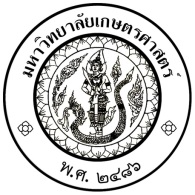 COURSE SYLLABUS1stSemester Academic Year 2017Faculty of Engineering	Department of Civil EngineeringCourse code: 01203497	Course Name: Seminar	Total credits1(1-0)	Prerequisite (course code and name) ………None………….………	Section1	Day and Time Tuesday, 13:00-16:00Room: E9201Lecturer: Wanchai YodsudjaiOffice hours for consultation with studentsDay: Monday	Time: 09:00-10:00	Room: E9519Telephone: 086-7965650	E-mail address: fengwcy@ku.ac.th5.  Course ObjectivesThe course objectives are as follows:To develop a  basic understanding of the purpose and objective of seminarsTo develop a skill in attending, making use and organizing seminarsTo develop a skill in research topic identification and development6.  Course DescriptionPresentation and discussion on current interesting topics in civil engineering will be conducted. The primary goal of this course is to better prepare the students for the industry and research community after graduation.7.  Course OutlinePresentation techniquesCareer preparation, e.g., job search, job interview, CV writingTechnical tours related to the civil engineering fieldFreeform presentations by the facultyResearch presentations by the students8.  Student-centered Teaching Method(s)LectureSelf-independent studyDiscussionPresentationHomeworkInternet-based learning9.  Teaching Aids/MaterialsSlidesOnline documents10.  Measure(s) of AchievementNOTE: Student with less than 80% of class attendance time with receive an “F” grade.11.  Grading12.  Textbook(s)and Readings - Provided during the class13.  Class Schedule:   Signature……………………………..(Wanchai Yodsdujai)      Date……1/08/17Class participation (via evaluation form, assignments, conducting seminar etc.)40%Class Attendance Presentation 40%20%Total100%AB+BC+CD+DF>8580-8571-7965-7060-6455-6050-55<50WeekDateTopicSpeaker(s)Class Activity11/8/17Introduction/RegulationsWYDiscussion28/8/17Research Methodology WYLecture315/8/17Presentation TechniquesWYSeminar422/8/17Design Thinking WorkshopGuest InstructorWorkshop529/8/17Design Thinking WorkshopGuest InstructorWorkshop65/9/17Career preparationCE AlumniSeminar712/9/17Special SeminarGuest SpeakerSeminar826/9/17Special SeminarGuest SpeakerSeminar93/10/17 Recruitments from various companiesVarious companies (SCG, PTT, etc.)Seminar1010/10/17Technical tourTBDSite Visit1131/10/17Personal financeGuest SpeakerSeminar127/11/17Career preparationCE AlumniSeminar1314/11/17Technical tourTBDSite visit1421/11/17Special SeminarGuest SpeakerSeminar1528/11/17Term Project PresentationStudentsPresentation/Discussion